Name____________________________									 Date__________Period_________											   Unit 7 Day 5Documents 4 & 5: The Alien and Sedition Acts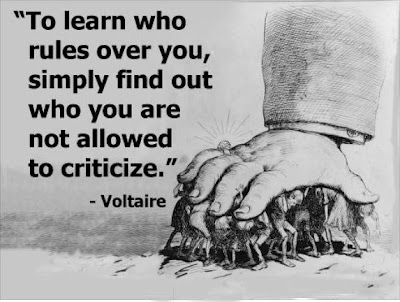 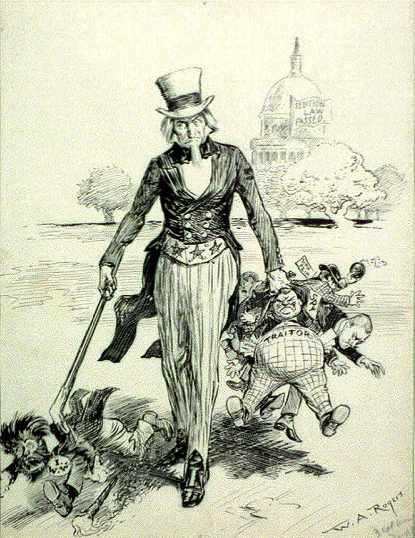 Who does the tall man in cartoon #1 represent? 	Uncle Sam, the United StatesWhat are some of the words on the men he is holding? 	Traitor, spy.Predict: Where is the tall man in the center taking the other men?The tall man is taking the other man to jail for speaking out against the government.Which law is being depicted in cartoon #1?  Explain this law by using your notes!The Sedition Act. The Sedition Act made it a crime to say or write anything insulting or false about the government, the President, or Congress.Why was this law passed? Because the Democratic-Republicans and some Federalists were criticizing Adams’ response to the XYZ Affair. Explain how the quote in cartoon #2 is related to the events/law depicted in cartoon #1.Cartoon #2 shows a hand trying to crush a group of people. The quote says that in order to find out who is in charge, criticize them, and they will punish you. The Sedition Act made it a crime to speak out against the government. If you spoke badly about the government, you could be silenced by being put in jail or fined. 